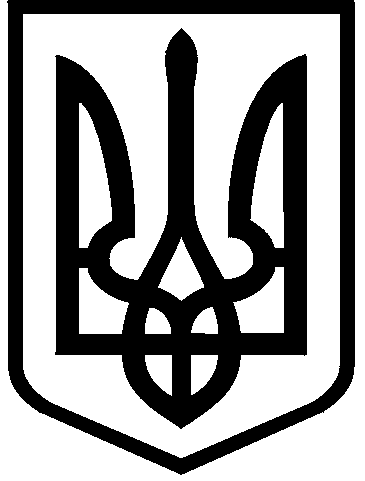 КИЇВСЬКА МІСЬКА РАДАIII сесія  IX скликанняРІШЕННЯ____________№_______________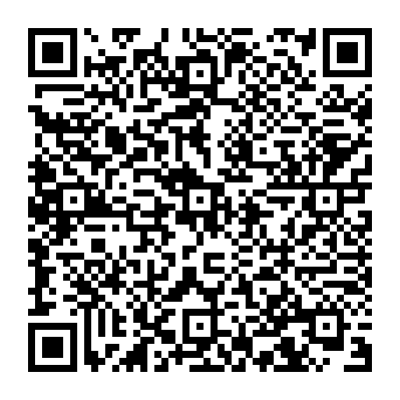 Розглянувши заяву Комунального підприємства «Шляхово-експлуатаційне управління по ремонту та утриманню автомобільних шляхів та споруд на них Оболонського району» м. Києва (код ЄДРПОУ: 05465258, місцезнаходження юридичної особи: 04073, м. Київ, провулок Куренівський, 15а) від 31 травня 2024 року № 69092-008646651-031-03 та технічну документацію із землеустрою щодо інвентаризації земель, керуючись статтями 9, 791, 83, 92, 116, 122, 123, 186 Земельного кодексу України, статтею 35 Закону України «Про землеустрій», Законом України «Про внесення змін до деяких законодавчих актів України щодо розмежування земель державної та комунальної власності», пунктом 34 частини першої статті 26 Закону України «Про місцеве самоврядування в Україні», Законом України «Про адміністративну процедуру», рішенням Київської міської ради від 10 вересня 2015 року № 958/1822 «Про інвентаризацію земель міста Києва», враховуючи що земельна ділянка зареєстрована в Державному земельному кадастрі, Київська міська радаВИРІШИЛА:1.	Затвердити технічну документацію із землеустрою щодо інвентаризації земель комунальної власності комунальному підприємству «Шляхово-експлуатаційне управління по ремонту та утриманню автомобільних шляхів та споруд на них Оболонського району» м. Києва для експлуатації                        та обслуговування нежитлових будівель майнового комплексу у пров. Куренівському, 15-а в Оболонському районі м. Києва, справа № 451416725.2.	Надати Комунальному підприємству «Шляхово-експлуатаційне управління по ремонту та утриманню автомобільних шляхів та споруд на них Оболонського району» м. Києва, за умови виконання пункту 3 цього рішення, в постійне користування земельну ділянку площею 1,5264 га (кадастровий номер 8000000000:78:122:0009) для експлуатації та обслуговування нежитлових будівель майнового комплексу у пров. Куренівському, 15-а в Оболонському районі міста Києва із земель комунальної власності територіальної громади міста Києва, у зв’язку із закріпленням нерухомого майна на праві господарського відання за Комунальним підприємством «Шляхово-експлуатаційне управління по ремонту та утриманню автомобільних шляхів та споруд на них Оболонського району» м. Києва, право господарського відання зареєстровано в Державному реєстрі речових прав на нерухоме майно 18 серпня 2022 року, номер запису про інше речове право 50883326 (категорія земель – землі промисловості, транспорту, електронних комунікацій, енергетики, оборони та іншого призначення, код виду цільового призначення – 12.04 для розміщення та експлуатації будівель і споруд автомобільного транспорту та дорожнього господарства), заява ДЦ від 31 травня 2024 року № 69092-008646651-031-03.3.	Комунальному підприємству «Шляхово-експлуатаційне управління по ремонту та утриманню автомобільних шляхів та споруд на них Оболонського району» м. Києва:3.1.	Виконувати обов’язки землекористувача відповідно до вимог статті 96 Земельного кодексу України.3.2.	Вжити заходів щодо державної реєстрації права постійного користування земельною ділянкою у порядку, встановленому Законом України «Про державну реєстрацію речових прав на нерухоме майно та їх обтяжень».3.3.	Питання майнових відносин вирішувати в установленому порядку.3.4.	Забезпечити вільний доступ для прокладання нових, ремонту та експлуатації існуючих інженерних мереж і споруд, що знаходяться в межах земельної ділянки.3.5.	Виконати вимоги, викладені в листах Департаменту культури виконавчого органу Київської міської ради (Київської міської державної адміністрації) від 15 травня 2018 року № 060-3896, Головного управління Держгеокадастру у м. Києві від 03 грудня 2018 року № 19-26-0.31-3582/35-18, Департаменту містобудування та архітектури виконавчого органу Київської міської ради (Київської міської державної адміністрації) від 11 листопада                  2019 року № 11261/0/012/19-19 та Міністерства культури та інформаційної політики України від 20 грудня 2022 року № 06/35/4857-22.3.6.	Під час використання земельної ділянки дотримуватися обмежень у її використанні, зареєстрованих у Державному земельному кадастрі.3.7.	Забезпечити відповідно до рішення Київської міської ради                             від 27 жовтня 2011 року № 384/6600 «Про затвердження Порядку видалення зелених насаджень на території міста Києва» (із змінами і доповненнями) обстеження зелених насаджень, укладання охоронного договору на зелені насадження та у випадку, визначеному законодавством, вирішення питання сплати відновної вартості зелених насаджень.3.8.	Частину земельної ділянки в межах червоних ліній використовувати з обмеженнями відповідно до вимог містобудівного законодавства та Закону України «Про автомобільні дороги».3.9.	Дотримуватися вимог Закону України «Про охорону культурної спадщини».3.10.	У разі необхідності проведення реконструкції, питання оформлення дозвільної та проєктно-кошторисної документації вирішувати в порядку, визначеному законодавством України.4.	Попередити землекористувача, що використання земельної ділянки не за цільовим призначенням тягне за собою припинення права користування нею відповідно до вимог статей 141, 143 Земельного кодексу України.5.	Дане рішення набирає чинності та вважається доведеним до відома заявника з дня його оприлюднення на офіційному вебсайті Київської міської ради.6.	Контроль за виконанням цього рішення покласти на постійну комісію Київської міської ради з питань архітектури, містопланування та земельних відносин.ПОДАННЯ:ПОГОДЖЕНО:Про надання Комунальному підприємству «Шляхово-експлуатаційне управління по ремонту та утриманню автомобільних шляхів та споруд на них Оболонського району» м. Києва земельної ділянки в постійне користування для експлуатації                            та обслуговування нежитлових будівель майнового комплексу у                                       пров. Куренівському, 15-а в Оболонському районі міста КиєваКиївський міський головаВіталій КЛИЧКОЗаступник голови Київської міської державної адміністраціїз питань здійснення самоврядних повноваженьПетро ОЛЕНИЧДиректор Департаменту земельних ресурсіввиконавчого органу Київської міської ради (Київської міської державної адміністрації)Валентина ПЕЛИХНачальник юридичного управлінняДепартаменту земельних ресурсіввиконавчого органу Київської міської ради(Київської міської державної адміністрації)Дмитро РАДЗІЄВСЬКИЙПостійна комісія Київської міської ради з питань архітектури, містопланування та земельних відносинГоловаМихайло ТЕРЕНТЬЄВСекретарЮрій ФЕДОРЕНКОНачальник управління правового забезпечення діяльності  Київської міської радиВалентина ПОЛОЖИШНИК